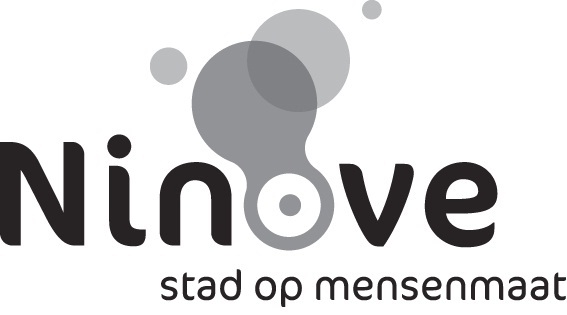 Bijeenroeping van de gemeenteraadGeachte mevrouwGeachte heerDe voorzitter van de gemeenteraad nodigt u uit op de volgende vergadering van de gemeenteraad. De vergadering heeft plaats op 16 december 2015 om 19 u 30 in de gemeenteraadszaal van het stadhuis, Centrumlaan 100 te Ninove. AgendaPolitie1.	Politie - politiebegroting 2016 - gewone en buitengewone dienst - vaststellingVerslag aan de raadIn het ontwerp van de politiebegroting voor het dienstjaar 2016 werd onder artikel 330/485-48 een bedrag van 3.441.200 euro ingeschreven als gemeentelijke toelage voor 2016. Dit is een stijging van 381.200 euro of 12,46% ten opzichte van de gemeentelijke toelage van 2015. Door het positief resultaat van de rekening 2014 en de beschikking over een gewoon en buitengewoon reservefonds is het mogelijk om een begroting in evenwicht voor te leggen.De politiezone streeft ernaar om de huidige goedgekeurde personeelsformatie van 75 operationele personeelsleden en 15 burgerpersoneelsleden in te vullen. OntwerpbeslissingDe raadGelet op de wet van  tot organisatie van een geïntegreerde politiedienst, voornamelijk op de artikelen 34, 71, 72, 73, 74 en 75;Gelet op het gemeentedecreet;Overwegende dat er nog geen ministeriële omzendbrief betreffende de onderrichtingen voor het opstellen van de politiebegroting voor 2016 ten behoeve van de politiezones werd gepubliceerd;Overwegende dat de stad Ninove een ééngemeentezone is;Gelet op het ontwerp van begroting 2016, gewone- en buitengewone dienst;Overwegende dat het ontwerp van begroting 2016 werd besproken in de begrotingscommissie;Gelet op de memorie van toelichting;Gelet op het advies van de commissie bedoeld in art. 11 van het koninklijk besluit van  houdende het algemeen reglement op de boekhouding van de lokale politie;Overwegende dat de Federale Minister van Binnenlandse Zaken de opstelling van een meerjarenplanning voor 2016 nog niet oplegt maar wel aanbeveelt;Overwegende evenwel dat nog geen model van meerjarenplanning door de minister voorgeschreven is;Overwegende dat wellicht daarom nog geen softwarepakket ter beschikking gesteld is door de leverancier van de software voor de Politiezone Ninove, de NV Cevi;Overwegende dus dat de politiebegroting 2016 niet vergezeld is van een meerjarenplanning;Besluit:Artikel 1De politiebegroting 2016 – gewone- en buitengewone dienst – wordt vastgesteld zoals hierna vermeld:Artikel 2De begroting wordt voor goedkeuring gestuurd aan de provinciegouverneur.Financiën2.	Financiële dienst - O.C.M.W.- meerjarenplan 2014-2019 - aanpassing 2016 - goedkeuringVerslag aan de raadVerzoek aan de raad om het meerjarenplan 2014-2019 - aanpassing 2016 goed te keuren.OntwerpbeslissingDe raadGelet op het gemeentedecreet;Gelet op het OCMW-decreet van 19 december 2008, gewijzigd bij decreet van 29 juni 2012;Gelet op het besluit van de Vlaamse regering van 25 juni 2010 betreffende de beleids- en beheerscyclus van de gemeenten, de provincies en de openbare centra voor maatschappelijk welzijn, inzonderheid artikel 28 en 29;Gelet op het ministerieel besluit van 1 oktober 2010 tot vaststelling van de modellen en de nadere voorschriften van de beleidsrapporten en de toelichting ervan, en van de rekeningstelsels van de gemeenten, de provincies en de openbare centra voor maatschappelijk welzijn, gewijzigd op 26 november 2012, afdeling 2/1 artikel 4/1 inzake de financiële nota;Gelet op de gemeenteraadsbeslissing van 30 december 2014 houdende goedkeuring van de aanpassing van het meerjarenplan 2014-2019;Gelet op de omzendbrief BB2015/2 van 10 juli 2015 betreffende de aanpassing van de meerjarenplannen 2014-2019 en de budgetten 2016;Gelet op het besluit van 21 oktober 2015 van de raad van maatschappelijk welzijn waarbij de aanpassing van het meerjarenplan 2014-2019 van het OCMW werd vastgesteld;Besluit:Artikel 1Het OCMW-meerjarenplan 2014-2019 aanpassing voor het jaar 2016 wordt goedgekeurd.Artikel 2De doorstorting van de subsidie voor het project lokale kinderarmoede zal gebeuren in de eerstvolgende budgetwijziging.Artikel 3Het liquiditeitenbudget voor het jaar 2016 wordt vastgesteld zoals hierna vermeld in euro:Artikel 4Het liquiditeitenbudget voor het jaar 2017 wordt vastgesteld zoals hierna vermeld in euro:Artikel 5Het liquiditeitenbudget voor het jaar 2018 wordt vastgesteld zoals hierna vermeld in euro:Artikel 6Het liquiditeitenbudget voor het jaar 2019 wordt vastgesteld zoals hierna vermeld in euro:Artikel 7Een afschrift van dit besluit zal worden toegestuurd aan het O.C.M.W.3.	Financiële dienst - O.C.M.W.- budget 2016 - kennisnameVerslag aan de raadVerzoek aan de raad om kennis te nemen van het O.C.M.W.-budget 2016.OntwerpbeslissingDe raadGelet op het gemeentedecreet;Gelet op het OCMW-decreet van 19 december 2008, gewijzigd bij decreet van 29 juni 2012;Gelet op het besluit van de Vlaamse regering van 25 juni 2010 betreffende de beleids- en beheer cyclus van de gemeenten, de provincies en de openbare centra voor maatschappelijk welzijn, inzonderheid artikel 28 en 29;Gelet op het ministerieel besluit van 1 oktober 2010 tot vaststelling van de modellen en de nadere voorschriften van de beleidsrapporten en de toelichting ervan, en van de rekeningstelsels van de gemeenten, de provincies en de openbare centra voor maatschappelijk welzijn, gewijzigd op 26 november 2012, afdeling 2/1 artikel 4/1 inzake de financiële nota;Gelet op de gemeenteraadsbeslissing van huidige zitting houdende goedkeuring van de aanpassing 2016 van het meerjarenplan 2014-2019;Gelet op het besluit van 21 oktober 2015 van de raad van maatschappelijk welzijn waarbij het budget 2016 werd vastgesteld;Besluit:Artikel 1De gemeenteraad neemt kennis van het O.C.M.W.-budget 2016.Artikel 2Het liquiditeitenbudget wordt vastgesteld zoals hierna vermeld in euro:Artikel 3Een afschrift van dit besluit zal worden toegestuurd aan het O.C.M.W.4.	Financiële dienst - autonoom gemeentebedrijf Ninove  - meerjarenplan 2014-2019 - aanpassing 2016 - goedkeuringVerslag aan de raadVoorstel aan de raad tot het goedkeuren van de aanpassing 2016 aan het meerjarenplan 2014-2019.OntwerpbeslissingDe raadGelet op het gemeentedecreet, inzonderheid titel IV, hoofdstuk III;Gelet op het besluit van de Vlaamse regering van 25 juni 2010 betreffende de beleids- en beheerscyclus van de gemeenten, de provincies en de openbare centra voor maatschappelijk welzijn, gewijzigd bij besluit van de Vlaamse regering van 23 november 2012;Gelet op het besluit van de Vlaamse regering van 22 november 2013 tot wijziging van artikel 14 van het besluit van de Vlaamse regering van 25 juni 2010 betreffende de beleids- en beheerscyclus van de gemeenten, de provincies en de openbare centra voor maatschappelijk welzijn;Gelet op het ministerieel besluit van 1 oktober 2010 tot vaststelling van de modellen en de nadere voorschriften van de beleidsrapporten en de toelichting ervan, en van de rekeningstelsels van de gemeenten, de provincies en de openbare centra voor maatschappelijk welzijn, gewijzigd bij ministerieel besluit van 26 november 2012;Gelet op het ministerieel besluit van 9 juli 2013 betreffende de digitale rapportering van gegevens van de beleids- en beheerscyclus van de gemeenten, de provincies en de openbare centra voor maatschappelijk welzijn;Gelet op de omzendbrief BB 2015/2 betreffende de aanpassing van het meerjarenplan 2014-2019 en de budgetten 2016;Gelet op het besluit van de raad van bestuur van het autonoom gemeentebedrijf Ninove van 3 november 2015 waarbij de aanpassing 2016 aan het meerjarenplan 2014-2019 werd vastgesteld;Gelet op het ontwerp van de aanpassing 2016 aan het meerjarenplan 2014-2019 bestaande uit de beleidsnota en de financiële nota, volgens budgettair journaal 6186;Overwegende dat de exploitatie- en investeringstoelagen stijgen ten opzichte van het vorige meerjarenplan;Besluit:Artikel 1De gemeenteraad keurt de aanpassing 2016 aan het meerjarenplan 2014-2019 goed. Artikel 2De exploitatietoelage wijzigt als volgt:Artikel 3De investeringstoelage wijzigt als volgt:Artikel 4Het liquiditeitenbudget voor 2016 wordt vastgesteld zoals hierna vermeld in euro:Artikel 5Het liquiditeitenbudget voor 2017 wordt vastgesteld zoals hierna vermeld in euro:Artikel 6Het liquiditeitenbudget voor 2018 wordt vastgesteld zoals hierna vermeld in euro:Artikel 7Het liquiditeitenbudget voor 2019 wordt vastgesteld zoals hierna vermeld in euro:Artikel 8Afschrift van dit besluit zal worden gestuurd aan de provinciegouverneur en aan het ministerie van de Vlaamse Gemeenschap.5.	Financiële dienst - autonoom gemeentebedrijf Ninove  - budget 2016 - kennisnameVerslag aan de raadVoorstel aan de raad tot kennisneming van het budget 2016.OntwerpbeslissingDe raadGelet op het gemeentedecreet, inzonderheid titel IV, hoofdstuk III;Gelet op het besluit van de Vlaamse regering van 25 juni 2010 betreffende de beleids- en beheerscyclus van de gemeenten, de provincies en de openbare centra voor maatschappelijk welzijn, gewijzigd bij besluit van de Vlaamse regering van 23 november 2012;Gelet op het besluit van de Vlaamse regering van 22 november 2013 tot wijziging van artikel 14 van het besluit van de Vlaamse regering van 25 juni 2010 betreffende de beleids- en beheerscyclus van de gemeenten, de provincies en de openbare centra voor maatschappelijk welzijn;Gelet op het ministerieel besluit van 1 oktober 2010 tot vaststelling van de modellen en de nadere voorschriften van de beleidsrapporten en de toelichting ervan, en van de rekeningstelsels van de gemeenten, de provincies en de openbare centra voor maatschappelijk welzijn, gewijzigd bij ministerieel besluit van 26 november 2012;Gelet op het ministerieel besluit van 9 juli 2013 betreffende de digitale rapportering van gegevens van de beleids- en beheerscyclus van de gemeenten, de provincies en de openbare centra voor maatschappelijk welzijn;Gelet op de omzendbrief BB 2015/2 betreffende de aanpassing van het meerjarenplan 2014-2019 en de budgetten 2016;Gelet op het besluit van de raad van bestuur van het autonoom gemeentebedrijf Ninove van 3 november 2015 waarbij het budget 2016 werd vastgesteld;Gelet op het ontwerp van het budget 2016 bestaande uit de beleidsnota en de financiële nota, volgens budgettair journaal 6186;Overwegende dat de exploitatie- en investeringstoelagen binnen de aanpassing 2016 aan het meerjarenplan 2014-2019 blijven;Besluit:Artikel 1De gemeenteraad neemt kennis van het budget 2016. Artikel 2Het liquiditeitenbudget voor 2016 wordt vastgesteld zoals hierna vermeld in euro:Artikel 3Afschrift van dit besluit zal worden gestuurd aan de provinciegouverneur en aan het ministerie van de Vlaamse Gemeenschap.6.	Financiële dienst - kerkfabrieken - kerkfabriek OLV Hemelvaart Ninove - budgetwijziging 2015/1 - kennisnameVerslag aan de raadVoorstel aan de raad kennis te nemen van de budgetwijziging 2015/1 van de kerkfabriek Onze Lieve Vrouw Hemelvaart Ninove.De kerkfabriek doet een aantal interne verschuivingen zonder financiële gevolgen voor de stad Ninove.OntwerpbeslissingDe raadGelet op het gemeentedecreet;Gelet op het decreet van 7 mei 2004 betreffende de materiële organisatie en werking van de erkende erediensten;Gelet op het gemeenteraadsbesluit van 28 november 2013 waarbij het meerjarenplan 2014 – 2019 van de kerkfabriek Onze Lieve Vrouw Hemelvaart Ninove werd goedgekeurd;Gelet op het gemeenteraadsbesluit van 11 september 2014 waarbij de meerjarenplanwijziging 2014-2019/1 van de kerkfabriek Onze Lieve Vrouw Hemelvaart Ninove werd goedgekeurd;Gelet op het gemeenteraadsbesluit van 27 november 2014 waarbij gunstig advies over het budget 2015 van de kerkfabriek Onze Lieve Vrouw Hemelvaart Ninove werd gegeven;Overwegende dat het aandeel van de stad Ninove in de exploitatietoelage voor de kerkfabriek Onze Lieve Vrouw Hemelvaart Ninove bepaald werd op € 510.436,25 voor de periode 2014 - 2019;Overwegende dat het aandeel van de stad Ninove in de investeringstoelage voor de kerkfabriek Onze Lieve Vrouw Hemelvaart Ninove bepaald werd op € 759.212,00 voor de periode 2014 - 2019;Overwegende dat het voorstel van budgetwijziging 2015/1 werd goedgekeurd door de kerkraad van 26 augustus 2015;Gelet op het gunstig advies van het bisdom Gent van 22 september 2014 voor de budgetwijziging 2015/1 van de kerkfabriek Onze Lieve Vrouw Hemelvaart Ninove;Overwegende dat het voorstel van de budgetwijziging 2015/1 van de kerkfabriek Onze Lieve Vrouw Hemelvaart Ninove aan de stad Ninove werd overgemaakt door het centraal kerkbestuur op 5 oktober 2014;Overwegende dat de kerkfabriek Onze Lieve Vrouw Hemelvaart Ninove een budgetwijziging 2015/1 vraagt omwille van interne kredietverschuivingen;Overwegende dat deze budgetwijziging 2015/1 geen financiële gevolgen heeft voor de exploitatie- en investeringstoelage van de stad Ninove;Besluit:Artikel 1Er wordt kennis genomen van de budgetwijziging 2015/1 van de kerkfabriek OLV Hemelvaart Ninove.Artikel 2Dit besluit zal worden gezonden aan het bisdom Gent, aan de provinciegouverneur, aan het centraal kerkbestuur en aan de desbetreffende kerkfabriek.7.	Financiële dienst - kerkfabrieken - budget 2016 - kennisnameVerslag aan de raadVoorstel aan de raad tot kennisname van het budget 2016 van de diverse kerkfabrieken.OntwerpbeslissingDe raadGelet op het gemeentedecreet;Gelet op het decreet van 7 mei 2004 betreffende de materiële organisatie en werking van de erkende erediensten;Gelet op de gemeenteraadsbeslissing van 28 november 2013 houdende goedkeuring van het meerjarenplan 2014 -2019;Gelet op de beslissingen van de diverse kerkraden waarbij het budget 2016 van de kerkfabriek werd vastgesteld;Gelet op het gunstig advies van de administratieve raad van de protestants - evangelische eredienst van 13 augustus 2015;Gelet op het gunstig advies van het bisdom Gent van 15,22 en 29 september en 20 oktober 2015 overgemaakt door het centraal kerkbestuur op 4 november 2015;Overwegende dat voor de kerkfabriek Sint Antonius van Padua te Outer – Lebeke het aandeel van de stad Ninove 66,67% bedraagt en het aandeel van de gemeente Haaltert 33,33% bedraagt;Overwegende dat voor de protestantse kerk te Denderleeuw het aandeel van de stad Ninove 10% bedraagt  en het aandeel van de gemeente Denderleeuw 90% bedraagt;Overwegende dat wanneer het budget binnen de grenzen blijft van het bedrag opgenomen in het goedgekeurde meerjarenplan, de gemeenteraad enkel akte neemt van het budget;Overwegende dat de storting van de exploitatietoelage voor de kerkfabrieken zal gebeuren voor 50% in de loop van het eerste kwartaal en voor 50% in het derde kwartaal van het dienstjaar;Overwegende dat de uitbetaling van de investeringstoelage zal gebeuren op verzoek van de kerkfabriek en op voorlegging van de facturen;Besluit:Artikel 1Van het budget 2016 van de diverse kerkfabrieken wordt kennis genomen.Artikel 2Het aandeel van de stad Ninove in de exploitatietoelage wordt bepaald als volgt:Artikel 3Het aandeel van de stad Ninove in de investeringstoelage wordt bepaald als volgt:Artikel 4Dit besluit zal worden toegezonden aan het bisdom Gent, aan de provinciegouverneur, aan het centraal kerkbestuur, aan de gemeente Haaltert en Denderleeuw en aan de desbetreffende kerkfabriek.8.	Financiële dienst - hulpverleningszone Zuid-Oost - budget 2016 - goedkeuringVerslag aan de raadVoorstel aan de raad tot goedkeuring van het budget 2016 van de hulpverleningszone Zuid-Oost.OntwerpbeslissingDe raadGelet op de wet van 31 december 1963 betreffende de Civiele Bescherming en alle latere wijzigingen;Gelet op de wet van 15 mei 2007 betreffende de Civiele Veiligheid en alle latere wijzigingen;Gelet op de wet van 3 augustus 2012 tot wijziging van de wet van 15 mei 2007 betreffende de Civiele Veiligheid en de wet van 31 december 1963 betreffende de Civiele Bescherming;Gelet op het koninklijk besluit van 2 februari 2009 tot vaststelling van de territoriale afbakening van de hulpverleningszones;Gelet op het koninklijk besluit van 14 oktober 2013 tot wijziging van het koninklijk besluit van 25 april 2007 tot vaststelling van de opdrachten van de hulpdiensten die kunnen verhaald worden en diegene die gratis zijn;Gelet op het koninklijk besluit van 4 april 2014 inzake vaststelling, berekening en betaling van de federale basisdotatie voor de hulpverleningszones;Gelet op het koninklijk besluit van 19 april 2014 tot bepaling van de verdeelsleutel van de bijkomende federale dotatie aan de prezones en aan de hulpverleningszones;Gelet op de wet van 23 juli 2014 tot vaststelling van bepaalde aspecten van de organisatie van de arbeidstijd van de operationele beroepsleden van de hulpverleningszones en van de Brusselse Hoofdstedelijke Dienst voor Brandweer en Dringende Medische Hulp en tot wijziging van de wet van 15 mei 2007 betreffende de Civiele Veiligheid;Gelet op artikel 68 paragraaf 2 van de wet 15 mei 2007 betreffende de Civiele Veiligheid, dat bepaalt dat de dotaties van de gemeenten van de zone jaarlijks vastgelegd worden door de raad op basis van een akkoord, bereikt tussen de verschillende betrokken gemeenteraden;Gelet op het advies van de begrotingscommissie van 28 oktober 2015 houdende gunstig advies over de begroting 2016; Gelet op de mail van 6 november 2015 waarbij de begroting 2016 werd overgemaakt aan de stad Ninove;Overwegende dat de exploitatie- en investeringstoelagen voor 2016 in het budget van de stad Ninove in overeenstemming zijn met de bedragen gevraagd door de hulpverleningszone Zuid-Oost;Besluit:Artikel 1Het budget 2016 van de hulpverleningszone Zuid-Oost wordt goedgekeurd.Artikel 2Het aandeel van de stad Ninove in de exploitatietoelage voor het dienstjaar 2016 is € 1.292.002,11.Artikel 3Het aandeel van de stad Ninove in de investeringstoelage voor het dienstjaar 2016 is € 375.125,49.Artikel 4Dit besluit zal overgemaakt worden aan de hulpverleningszone Zuid-Oost.9.	Gemeentebelastingen - aanvullende belasting op de personenbelasting - hernieuwingVerslag aan de raadVoorstel aan de raad om de aanvullende belasting op de personenbelasting voor het aanslagjaar 2016 te behouden op 7,5%.OntwerpbeslissingDe raadGelet op de bepalingen van het gemeentedecreet van 15 juli 2005 en latere wijzigingen;Gelet op de gemeenteraadsbeslissing van 30 december 2014 houdende heffing van de aanvullende belasting op de personenbelasting voor het aanslagjaar 2015;Overwegende dat, om de stadsbegroting in evenwicht te houden, het nodig is deze belasting te handhaven;Op voordracht van het college van burgemeester en schepenen;Gelet op het wetboek van de inkomstenbelasting;Besluit:Artikel 1Voor het aanslagjaar 2016 bedraagt de aanvullende belasting op de personenbelasting 7,5%.Artikel 2Conform artikel 253, §1, 3° van het gemeentedecreet zal een kopie van dit besluit naar de provinciegouverneur worden verzonden. 10.	Gemeentebelastingen - opcentiemen op de onroerende voorheffing - hernieuwingVerslag aan de raadVoorstel aan de raad om de opcentiemen op de onroerende voorheffing voor het aanslagjaar 2016 te behouden op 1.375 opcentiemen.OntwerpbeslissingDe raadGelet op de bepalingen van het gemeentedecreet van 15 juli 2005 en latere wijzigingen;Gelet op de gemeenteraadsbeslissing van 30 december 2014 houdende heffing van de opcentiemen op de belasting op de onroerende voorheffing voor het aanslagjaar 2015;Overwegende dat om de stadsbegroting in evenwicht te houden, het nodig is de belasting te hernieuwen aan 1.375 opcentiemen;Op voordracht van het college van burgemeester en schepenen;Besluit:Artikel 1Voor het aanslagjaar 2016 worden 1.375 opcentiemen op de onroerende voorheffing geheven.Artikel 2Conform artikel 253, §1, 3° van het gemeentedecreet zal een kopie van dit besluit naar de provinciegouverneur worden verzonden. 11.	Gemeentebelastingen - belasting op de verspreiding van niet-geadresseerde drukwerken met handelskarakter en van gelijkgestelde producten - aanpassingVerslag aan de raadVerzoek aan de raad om artikel 4 en artikel 5 van de belasting op de verspreiding van niet-geadresseerde drukwerken met handelskarakter en van gelijkgestelde producten, vastgesteld door de gemeenteraad in zitting van 19 december 2013 en gewijzigd in zitting van 27 maart 2014, aan te passen zodat:de minimale aanslag van € 50,00 per verspreiding herleid wordt naar € 25,00de verspreiding van drukwerk waarvan de bedrukte oppervlakte voor 30% of meer ingenomen wordt door redactionele ruimte zonder handelskarakter vrijgesteld is van de belasting.OntwerpbeslissingDe raadGelet op het gemeentedecreet van 15 juli 2005, met latere wijzigingen;Gelet op het decreet van 30 mei 2008 betreffende de vestiging, de invordering en de geschillenprocedure van provincie- en gemeentebelastingen, gewijzigd bij decreten van 28 mei 2010 en 17 februari 2012; Gelet op het decreet van 23 december 2011 betreffende het duurzaam beheer van materiaalkringlopen en afvalstoffen, gewijzigd bij decreten van 21 december 2012 en 1 maart 2013;Gelet op het besluit van de Vlaamse regering van 17 december 2012 tot vaststelling van het Vlaams reglement betreffende het duurzaam beheer van materiaalkringlopen en afvalstoffen (VLAREMA), met latere wijzigingen;Gelet op het gemeenteraadsbesluit van 19 december 2013 houdende invoering van een belasting op de verspreiding van niet-geadresseerde drukwerken met handelskarakter en van gelijkgestelde producten, gewijzigd bij gemeenteraadsbesluit van 27 maart 2014;Overwegende dat artikel 4 een minimale aanslag van € 50,00 per verspreiding vaststelt;Overwegende dat deze belasting aangerekend wordt voor de verspreiding van folders door kleine zelfstandigen die enkel promotie willen maken voor een éénmalige activiteit, bv. het opstarten van een kleine handel zoals bv. kappers, klusjesmannen, … of voor het organiseren van een wafelbak, pensenkermis …;Overwegende dat de oplage van de folders hiervoor tot een minimum beperkt blijft waardoor kleine zelfstandigen vaak het dubbele moeten betalen voor wat ze in werkelijkheid verspreid hebben waardoor het aangewezen is om de minimale aanslag van € 50,00 te herleiden naar € 25,00;Overwegende dat artikel 5 bepaalt dat de verspreiding van drukwerk waarvan de bedrukte oppervlakte voor 50% of meer ingenomen wordt door redactionele ruimte zonder handelskarakter vrijgesteld is van de belasting;Overwegende dat het de bedoeling was om de regionale pers zoals bv. de Streekkrant, Goeiedag, Aktueel … , indien ze aan de bovenvermelde voorwaarde voldeden te ontlasten van de belasting op de verspreiding van niet-geadresseerde drukwerken met handelskarakter en van gelijkgestelde producten;Overwegende dat geen enkele regionale pers in aanmerking komt om van dit artikel gebruik te maken waardoor ze de belasting dient door te rekenen aan de adverteerders die vaak regionale handelaars zijn die hierdoor een deel van hun inkomsten in het niets zien opgaan;Overwegende dat het passend is om artikel 5 aan te passen zodat de verspreiding van drukwerk waarvan de bedrukte oppervlakte voor 30% of meer ingenomen wordt door redactionele ruimte zonder handelskarakter vrijgesteld is van de belasting;Gelet op de financiële toestand van de gemeente,Besluit:Het gemeenteraadsbesluit van 19 december 2013 houdende invoering van een belasting op de verspreiding van niet-geadresseerde drukwerken met handelskarakter en van gelijkgestelde producten, gewijzigd bij gemeenteraadsbesluit van 27 maart 2014 wordt met ingang van 1 januari 2016 opgeheven en door volgende bepalingen vervangen:Artikel 1Er wordt vanaf 1 januari 2016 tot en met 31 december 2018 een gemeentebelasting gevestigd op de kosteloze verspreiding aan huis van niet-geadresseerde drukwerken met handelskarakter en van gelijkgestelde producten.Artikel 2 - definitiesDrukwerk met handelskarakter: bedrukt papier of karton (o.a. folders, brochures, kranten, catalogen, flyers,...) die er toe strekt bekendheid te geven aan commerciële activiteiten, handelszaken en merknamen die er op gericht is de potentiële klant er toe te bewegen gebruik te maken van de diensten en/producten van de adverteerder tegen betaling;Gelijkgestelde producten: alle stalen en reclamedragers, door de adverteerder aangeboden, die diensten, producten of transacties doen gebruiken, verbruiken of aankopen.Geadresseerd drukwerk: drukwerk dat duidelijk voorzien is van de naam, straat, huisnummers en gemeente van de geadresseerde. Collectieve adresaanduiding per straat of gedeeltelijke adresvermelding wordt niet beschouwd als zijnde geadresseerd.Bladzijde: het formaat van 1 A4 recto, zijnde  x  of een papieroppervlakte van 621,6 cm² Artikel 3De belasting is verschuldigd door de natuurlijke persoon of rechtspersoon die de opdracht geeft aan de drukker om te drukken, of die opdracht geeft om het gelijkgestelde product te produceren.Wanneer deze persoon geen aangifte heeft gedaan overeenkomstig art. 5 of niet gekend is, is de belasting verschuldigd door de persoon die op het drukwerk als verantwoordelijke uitgever wordt vermeld.De drukker en de natuurlijke of rechtspersoon onder wiens naam, handelsnaam, logo of embleem het drukwerk of product wordt verspreid zijn hoofdelijk aansprakelijk voor de betaling van de belasting.Artikel 4De belasting wordt vastgesteld op:€ 0,01 per verspreid exemplaar voor alle drukwerken tot en met 2 bladzijden;€ 0,02 per verspreid exemplaar voor alle drukwerken tot en met 4 bladzijden;€ 0,03 per verspreid exemplaar voor alle drukwerken tot en met 6 bladzijden;€ 0,05 per verspreid exemplaar voor alle drukwerken met meer dan 6 bladzijden.Voor reclamedrukwerk verspreid door de handelszaken gevestigd in Ninove en voor zover zij publiciteit voeren voor hun eigen zaak wordt de belasting als volgt vastgesteld:€ 0,005 per verspreid exemplaar voor alle drukwerken tot en met 2 bladzijden;€ 0,010 per verspreid exemplaar voor alle drukwerken tot en met 4 bladzijden;€ 0,015 per verspreid exemplaar voor alle drukwerken tot en met 6 bladzijden;Indien verscheidene reclamedrukwerken samen worden verspreid zonder dat ze op een permanente of vast wijze één geheel vormen, wordt ieder reclamedrukwerk als een apart exemplaar beschouwd.Als één geheel vormend wordt beschouwd de reclamedrukwerken die ofwel in een catalogus of een blaadje zijn opgenomen ofwel aaneen geniet of geplakt zijn ofwel op iedere andere wijze zijn samengebracht waardoor de reclamedrukwerken niet losbladig zijn.Indien verscheidene reclamedrukwerken die qua vorm, kleur, lay-out of ander stijlkenmerk als afzonderlijk kunnen worden beschouwd en waarbij de meerderheid van de verscheidene reclamedrukwerken elk afzonderlijk toebehoren aan afzonderlijke adverteerders, op een in het vorige lid vermelde wijze zijn samengebracht en waarbij het geheel geen eenheid qua vorm, kleur, lay-out of ander stijlkenmerk vertoont, wordt ieder van die afzonderlijke reclamedrukwerken als een apart exemplaar beschouwd.De minimale aanslag per verspreiding bedraagt € 25,00.Artikel 5Van de belasting is vrijgesteld:-	de verspreiding van drukwerk waarvan de bedrukte oppervlakte voor 30% of meer ingenomen wordt door redactionele ruimte zonder handelskarakter.-	plaatselijke sport-, jeugd- en socio-culturele verenigingen, voor zover ze folders uitgeven voor de eigen organisaties.Onvolledige verspreiding of niet verspreiding van drukwerken of gelijkgestelde producten waarvan aangifte gedaan werd bij het gemeentebestuur geeft geen aanleiding tot belastingvermindering.Artikel 6De belastingplichtige is gehouden ten laatste de dag voor de dag waarop de verspreiding aanvangt, aangifte doen bij het gemeentebestuur. Deze aangifte bevat alle noodzakelijke inlichtingen voor het vestigen van de aanslag: de naam van de fysieke persoon of rechtspersoon die de opdracht geeft aan de drukker om te drukken, of die opdracht geeft om het gelijkgestelde product te produceren, een specimen van het te verspreiden drukwerk of het gelijkgesteld product, een verklaring van het aantal exemplaren en een overzicht van de straten waar de folder of het gelijkgesteld product verspreid zal worden.Ingeval van periodieke verspreidingen mag de aangifte bij voorbaat gedaan worden voor een periode van 3 maanden.Artikel 7Bij gebreke van een aangifte binnen de in artikel 6 vastgestelde termijn of bij onvolledige, onjuiste of onnauwkeurige aangifte wordt de belastingplichtige ambtshalve belast volgens de gegevens waarover het gemeentebestuur beschikt, onverminderd het recht van bezwaar en beroep.Vooraleer over te gaan tot de ambtshalve vaststelling van de belasting, betekent het college aan de belastingplichtige, per aangetekend schrijven, de motieven om gebruik te maken van deze procedure, de elementen waarop de aanslag is gebaseerd evenals de wijze van bepaling van deze elementen en het bedrag van de belasting.De belastingplichtige beschikt over een termijn van dertig dagen te rekenen van de derde werkdag die volgt op de verzending van die betekening om zijn opmerkingen schriftelijk voor te dragen.Artikel 8De overeenkomstig artikel 7 ambtshalve ingekohierde belasting wordt verhoogd met een bedrag gelijk aan de verschuldigde belasting. Het bedrag van deze verhoging wordt ingekohierd.Artikel 9De belasting wordt ingevorderd door middel van een kohier dat vastgesteld en uitvoerbaar verklaard wordt door het college van burgemeester en schepenen.Artikel 10De belasting moet betaald worden binnen twee maanden na de verzending van het aanslagbiljet.Artikel 11De belastingschuldige kan bezwaar indienen tegen deze belasting bij het college van burgemeester en schepenen.Het bezwaarschrift moet schriftelijk worden ingediend, ondertekend en gemotiveerd zijn. Deze indiening moet, op straffe van verval, gebeuren binnen een termijn van drie maanden te rekenen vanaf de derde werkdag volgend op de datum van verzending van het aanslagbiljet. Van het bezwaarschrift wordt een ontvangstmelding afgegeven, binnen vijftien dagen na de indiening ervan.Artikel 12Zonder afbreuk te doen aan de bepalingen van het decreet van 30 mei 2008, zijn de bepalingen van titel VII (Vestiging en invordering van de belastingen), hoofdstukken 1, 3, 4, 6 tot 9 bis van het Wetboek van de inkomstenbelastingen en de artikelen 126 tot 175 van het uitvoeringsbesluit van dit Wetboek van toepassing voor zover niet specifiek de belastingen op de inkomsten betreffen.Artikel 13Conform artikel 253, §1, 3° van het gemeentedecreet zal een kopie van dit besluit naar de provinciegouverneur worden verzonden. 12.	Gemeentebelastingen - retributie op het innemen van de openbare weg tijdens manifestaties andere dan kermissen, foren en carnaval - aanpassingVerslag aan de raadVerzoek aan de raad om in artikel 1 van het retributiereglement per dag een retributie vast te stellen ten bedrage van € 25 per dag en € 20 per dag indien een standplaats voor een gans jaar verleend wordt. OntwerpbeslissingDe raadGelet op de bepalingen van het gemeentedecreet van 15 juli 2005 en latere wijzigingen;Gelet op de gemeenteraadsbeslissing van 25 oktober 2001 houdende aanpassing aan de invoering van de euro van de retributie op het innemen van de openbare weg tijdens manifestaties andere dan kermissen, foren of carnaval; Overwegende dat het om budgettaire redenen passend is om in artikel 1 van het retributiereglement per dag een retributie vast te stellen ten bedrage van € 25 en € 20 per dag indien een standplaats voor een gans jaar verleend wordt;Besluit:Met ingang van 1 januari 2016 wordt het retributiereglement op het innemen van de openbare weg tijdens manifestaties andere dan kermissen, foren en carnaval opgeheven en van dan af vervangen door volgende bepalingen:Artikel 1 Er zal van venters die naar aanleiding van manifestaties andere dan kermissen, foren en carnaval een standplaats verlangen, de betaling van een retributie vereist worden ten bedrage van € 25 euro per dag, ongeacht de aard van de verkochte waren (bv. frietwagen en eetkramen, verkopers van ijsroom, slakken, hotdogs, ballons, fotografen, enz. …).Indien een standplaats voor gans het jaar verleend wordt, wordt het voormeld tarief vastgesteld op € 20 per dag.Artikel 2De retributie is betaalbaar in handen van de financieel beheerder. De aanvrager zal moeten blijk geven van een voorafgaandelijke schriftelijke toelating van de burgemeester, voorgeschreven bij artikel 10 van het algemeen politiereglement. Er zal hem een kwijting gegeven worden, dat als bewijs van betaling geldt. Dit betalingsbewijs zal overeenkomstig artikel 10 van hetzelfde algemeen politiereglement, duidelijk op de inrichting uitgehangen worden. Artikel 3Bij gebreke van minnelijke betaling zal de inning van de retributie geschieden langs de wettelijke burgerlijke rechtspleging. Artikel 4Conform artikel 253, §1, 3° van het gemeentedecreet zal een kopie van dit besluit naar de provinciegouverneur worden verzonden. 13.	Gemeentebelastingen - retributie voor het gebruik van het stedelijk sportcentrum, voor deelname aan sportkampen, sportdagen en sportklassen - aanpassingVerslag aan de raadVerzoek aan de raad om artikel 8 1. van het retributiereglement voor het gebruik van het stedelijk sportcentrum, voor deelname aan sportkampen, sportdagen en sportklassen aan te passen zodat ter compensatie van de gemaakte transactiekosten aan de gebruiker van het online registratiesysteem een transactiekost van 1,50 euro aangerekend kan worden.  OntwerpbeslissingDe raadGelet op de bepalingen van het gemeentedecreet van 15 juli 2005 en latere wijzigingen;Gelet op het gemeenteraadsbesluit van 19 juni 2014 houdende aanpassing van het retributiereglement voor het gebruik van het stedelijk sportcentrum, voor deelname aan sportkampen, sportdagen en sportklassen;Gelet op het verzoek van de sportdienst van 23 juni 2015 om artikel 8 1. aan te passen;Overwegende dat voor de inschrijvingen en betalingen voor deelname aan sportkampen gebruik zal gemaakt worden van de inschrijvingsmodule “antigone” waardoor de deelnemers zich online kunnen inschrijven;Overwegende dat voor het gebruik hiervan transactiekosten, die van bank tot bank en afhankelijk van het soort kredietkaart verschillen, aangerekend worden;Overwegende dat het aangewezen ter compensatie van deze transactiekost 1,50 euro ten laste te leggen van de gebruiker; Overwegende dat tijdens de algemene vergadering van de sportraad van 4 juni 2015 gunstig advies verleend werd;Besluit:Het retributiereglement voor het gebruik van het stedelijk sportcentrum, voor deelname aan sportkampen, sportdagen en sportklassen van 19 juni 2014 wordt vanaf 1 januari 2016 opgeheven en van dan af vervangen door volgende bepalingen:Artikel 1De retributie voor het gebruik van de stedelijke sporthal wordt als volgt vastgesteld:1. Voor inwoners en verenigingen zowel van Ninove als daarbuiten:GROTE ZAAL*:	- 6 euro per uur voor 1/3 zaal - 12 euro per uur voor 1/2 zaal - 16 euro per uur voor de volledige zaalPOLYVALENTE ZAAL (beneden)*: - 6 euro per uurPOLYVALENTE ZALEN (boven)*:		- 6 euro per uur voor de judozaal		- 6 euro per uur voor de turnzaalVERGADERZAAL:	- gratis voor sportverenigingen aangesloten bij de sportraad		- gratis voor stadsdiensten		- 5 euro per dagdeel voor andere verenigingen en organisaties waarbij een dag bestaat uit drie dagdelen: de voormiddag van 8u tot 12 u, de namiddag van 13u tot 18u en de avond van 19u tot einde activiteit.*met inbegrip van het gebruik van de kleedkamers en de douchesVoor de Ninoofse onderwijsinstellingen tot uiterlijk 18 uur, de jeugd (tot 16 jaar) en jeugdverenigingen van Ninove, alsook voor alle instellingen voor mensen met een beperking tot uiterlijk 18 uur:GROTE ZAAL*:   - 2 euro per uur voor 1/3 zaal- 4 euro per uur voor 1/2 zaal- 6 euro per uur voor de volledige zaalPOLYVALENTE ZALEN (beneden)*:	- 2 euro per uurPOLYVALENTE ZALEN (boven)*:	- 2 euro per uur voor de judozaal- 2 euro per uur voor de turnzaalVERGADERZAAL:	-  2 euro per dagdeel*met inbegrip van het gebruik van de kleedkamers en de douchesArtikel 2De retributie voor het gebruik van de kleedkamers en douches wordt als volgt vastgesteld:- 2 euro per persoon- 10 euro per groep vanaf 5 personenDe retributie is van toepassing voor alle gebruikers van de kleedkamers en douches die geen gebruik maken van de accommodatie van de sporthal.De retributie is niet van toepassing voor atletiekclubs en kaatsclubs tijdens officiële competitiewedstrijden.Artikel 3Een retributie van 75 euro wordt aangerekend aan individuele personen en aan verenigingen die:- het sportmateriaal niet opbergen in de voorziene bergruimte- flessen, blikken, e.d. achterlaten en alcoholische dranken gebruiken in de kleedkamers.Artikel 4De retributie voor het gebruik van het stedelijk atletiekstadion wordt als volgt vastgesteld:- vereniging: 10 euro per uur- individuele gebruiker: 	- 3 euro per uur	- 20 euro per jaar- school: 7,50 euro per uurDeze retributie is niet van toepassing op de atletiekclub Vita vzw.Artikel 5De retributie voor het gebruik van de stedelijke kaatsbaan wordt als volgt vastgesteld:- vereniging: 10 euro per uur- school: 7,50 euro per uurDeze retributie is niet van toepassing op de Kaatsclub Eendracht Ninove.Artikel 6De retributie voor het gebruik van de vijver van het stadspark voor sportvisserij wordt als volgt vastgesteld:-	 individuele gebruiker: 2 euro per dag-	 bij open-viswedstrijden: 4 euro per dag- 65-plussers: gratis op zaterdag, zon- en wettelijke feestdagenIn het kader van een “Interclub-viswedstrijd” wordt géén retributie geheven.Artikel 7De retributie voor het gebruik van de stedelijke beachterreinen wordt als volgt vastgesteld:- vereniging: 5 euro per 3 terreinen per uur- individuele gebruiker: 2 euro per terrein per uur- school: 3 euro per 3 terreinen per uurArtikel 8De retributie voor de deelname aan sportkampen, sportdagen en sportklassen wordt als volgt vastgesteld:1. Sportkampen	zonder kansenpas	met kansenpas- Eéndagsactiviteit 		10,00 euro	 3,00 euro(dansdag, kleutersportdag)- driedaagse sportkampen			30,00 euro	 7,50 euro- vijfdaagse sportkampen		50,00 euro	12,50 euroVoor de betaling via het online registratiesysteem, na inschrijving, wordt per transactie een kost aangerekend van 1,50 euro.2. Sportdagen	- volledige dag	5,00 euro/lln. (inclusief drankje)3. Sportdagen door externe organisaties	- 18,00 euro per uur voor de volledige zaal	- 10,00 euro per uur voor de piste	- 10,00 euro per uur voor de kaatsbaan	- 10,00 euro per uur voor polyvalente zaal beneden	- 10,00 euro per uur voor polyvalente zaal boven (judozaal of turnzaal) 4. Sportklassen- halve week	10,50 euro	- volledige week	21,00 euroArtikel 9De retributie voor deelname aan seniorenactiviteiten wordt als volgt vastgesteld: 1. Seniorenturnen	zonder kansenpas		met kansenpas- per beurt	 2,00 euro	 1,50 euro- 10-beurtenkaart	18,00 euro	 4,50 euro2. Sportdagen	zonder kansenpas		met kansenpas- halve dag	 4,00 euro	 1,50 euro- volledige dag	 8,00 euro	 3,00 euro- sportyweek (5 halve dagen)	20,00 euro	 5,00 euro3. Behendigheidsspelen- per beurt	 1,00 euro- 10-beurtenkaart	10,00 euro- per trimester*	20,00 euro*trimesters: - september - december	- januari – april	- mei - augustusArtikel 10De retributie voor de doelgroepen (mensen met een beperking, sport voor zwaarlijvige kinderen, …) wordt als volgt vastgesteld:							zonder kansenpas	met kansenpasper activiteit: 		 2,50 euro	1,50 euro voor een sportdag, inclusief drankje: 	 5,00 euro 	3,00 euroArtikel 11De retributie voor sport-voor-allen activiteiten wordt als volgt vastgesteld:sportactiviteiten (o.a. Smaakzoektocht): 5,00 euro per kind en 7,00 euro per volwassene. Personen met een kansenpas krijgen een korting van 1,50 euro.fietstocht “Over de heuveltjes…”: 1,50 euro per kind, 3,00 euro per volwassene.	Personen met een kansenpas krijgen een korting van 3,00 euro.tornooien: 	- jeugd: 15 euro per ploeg met een maximum van 60 euro- volwassenen: 175 euro per ploeg, inclusie waarborgArtikel 12De retributie voor commerciële organisaties die de ganse accommodatie huren en waardoor de sporthal niet vrij is voor de vaste bezetting wordt als volgt vastgesteld:boksgala (met inkomgeld) – ganse accommodatie: 300,00 euro per dag waarbij een dag gelijkgesteld wordt aan 12 uurkindercarnaval – ganse accommodatie: 200,00 euro per dag waarbij een dag gelijkgesteld wordt aan 12 uur.Artikel 13Conform artikel 253, §1, 3° van het gemeentedecreet zal een kopie van dit besluit naar de provinciegouverneur worden verzonden. 14.	Gemeentebelastingen - retributie voor het ter beschikking stellen van elektriciteit - aanpassingVerslag aan de raadVerzoek aan de raad om artikel 2 van het raadsbesluit van 22 september 2005 houdende vaststelling van een retributie voor het ter beschikking stellen van elektriciteit als volgt aan te passen: De retributie geldt per aansluitpunt per markt, per aansluitpunt per evenement per dag of per attractie per aansluitpunt per duur van de kermis en wordt als volgt vastgesteld:MarktenEvenementen en forenOntwerpbeslissingDe raadGelet op de bepalingen van het gemeentedecreet van 15 juli 2005 en latere wijzigingen;Gelet op het gemeenteraadsbesluit van 22 september 2015 houdende vaststelling van een retributie op het ter beschikking stellen van elektriciteit;Overwegende dat artikel 2 tarieven vaststelt voor het gebruik van elektriciteit van markten, evenementen en foren;Overwegende dat in de rubriek markten geen tarief wordt vastgesteld voor het gebruik van een stroomsterkte van 64A die gebruikt wordt door uitbaters van onder andere kippenkramen;Overwegende dat het passend is hiervoor een retributie van € 7,5 vast te stellen, ongeacht het vermogen;Overwegende dat kermisuitbaters klagen over het hoge vastgestelde tarief voor het gebruik van elektriciteit waardoor vooral voor de kleine plaatselijke kermissen amper nog aanvragen binnenkomen om een standplaats in te nemen of waardoor er amper nog attracties staan op de dag van de kermis zelf;Overwegende dat het passend is hiervoor de retributie als volgt vast te stellen: Overwegende dat er voor het organiseren van evenementen weinig of geen gebruik gemaakt wordt van de elektriciteitskasten waardoor het passend hiervoor dezelfde tarieven vast te stellen als voor het gebruik van de elektriciteit tijdens foren;Gelet op de financiële toestand van de stad;Op voorstel van het college van burgemeester en schepenen;Besluit:Het retributiereglement voor het ter beschikking stellen van elektriciteit, vastgesteld op 22 september 2005, wordt opgeheven vanaf 1 januari 2016 en van dan af als volgt vastgesteld:Artikel 1Er worden elektriciteitskasten tegen betaling ter beschikking gesteld op openbare plaatsen op het grondgebied van de stad ten behoeve van foorkramers, marktkramers, verenigingen e.a. evenementenorganisaties. De retributie is ten laste van de foorkramer, marktkramer of de vereniging die een standplaats op de openbare weg inneemt en een elektriciteitsafname heeft aangevraagd. Artikel 2De retributie geldt per aansluitpunt per markt, per aansluitpunt per evenement per dag of per attractie per aansluitpunt per duur van de kermis en wordt als volgt vastgesteld:MarktenEvenementen en forenOrganisatoren van kerstevenementen en de volgende handelsverenigingen worden voor wat betreft de sfeerverlichting dewelke zij aanbrengen van 15 november tot en met 6 januari van de retributie vrijgesteld: Verenigde handelaars Ninove vzw en Rechteroever vzw.Artikel 3De kandidaat-energiegebruiker richt de aanvraag:voor markten aan de gemeentelijke afgevaardigde van de markt die een beslissing neemtminstens 6 weken voor het betrokken evenement aan het college van burgemeester en schepenenvoor foren aan de technische dienst.Artikel 4De retributie voor het gebruik van elektriciteit is door de aanvrager betaalbaar in handen van de financieel beheerder of een door hem gedelegeerde ambtenaar en is:voor markten onmiddellijk eisbaarvoor de evenementen vooraf betaalbaar, d.w.z. voordat aan de vereniging of organisatie toegang verleend wordt tot de elektriciteitskast en binnen de 10 kalenderdagen na het overmaken door de gemeente aan de vereniging of organisatie van de toestemming van het college van burgemeester en schepenenvoor de foren betaalbaar 14 dagen voor het aanvangen van de kermis.Artikel 5De aanvraag vervalt bij gebrek aan:tijdige betalingeen positief keuringsverslag voor de te gebruiken installatie(s) dat ten laatste dient voorgelegd te worden op het ogenblik van de aansluiting aan de elektriciteitskast.Artikel 6De inbreuken op dit reglement worden gesanctioneerd volgens de burgerlijke rechtspleging bij betwiste gevallen en volgens de procedure van artikel 94 van het gemeentedecreet voor niet-betwiste, opeisbare gevallen.Artikel 7Conform artikel 253, §1, 3° van het gemeentedecreet zal een kopie van dit besluit naar de provinciegouverneur worden verzonden. 15.	Gemeentebelastingen - retributie op de verkoop van uitbraakmaterialen, strooizout, asfalt en andere materialen - opheffingVerslag aan de raadVerzoek aan de raad om op het gemeenteraadsbesluit van 25 oktober 2001 houdende vaststelling van een retributie op de verkoop van uitbraakmaterialen, strooizout, asfalt en andere materialen op te heffen aangezien deze materialen niet meer verkocht worden.OntwerpbeslissingDe raadGelet op de bepalingen van het gemeentedecreet van 15 juli 2005 en latere wijzigingen;Gelet op het gemeenteraadsbesluit van 25 oktober 2001 houdende vaststelling van een retributie op de verkoop van uitbraakmaterialen, strooizout, asfalt en andere materialen;Overwegende dat uit een recente kascontrole bij de technische dienst gebleken is dat uitbraakmaterialen, strooizout, asfalt en andere materialen niet meer verkocht worden waardoor het passend is het vermelde gemeenteraadsbesluit op te heffen;Besluit:Artikel 1Het retributiereglement van 25 oktober 2001 houdende vaststelling van een retributie op de verkoop van uitbraakmaterialen, strooizout, asfalt en andere materialen wordt vanaf de bekendmaking van dit besluit opgeheven.Artikel 2Conform artikel 253, §1, 3° van het gemeentedecreet zal een kopie van dit besluit naar de provinciegouverneur worden verzonden. 16.	Gemeentebelastingen - retributiereglement inzake de invorderingskosten van niet-fiscale ontvangsten - invoeringVerslag aan de raadVerzoek aan de raad om een eenvormige invorderingsmodaliteit vast te stellen voor alle uitgaande facturen van de stad, ongeacht door welke stadsdienst deze worden verstuurd.OntwerpbeslissingDe raadGelet op de bepalingen van het gemeentedecreet van 15 juli 2005 en latere wijzigingen, in het bijzonder artikel 160;Overwegende dat het aangewezen is een eenvormige invorderingsmodaliteit vast te stellen voor alle uitgaande facturen van de stad, ongeacht door welke stadsdienst deze worden verstuurd;Overwegende dat elke stadsdienst, overeenkomstig het vastgestelde retributiereglement, verantwoordelijk is voor de correcte en tijdige facturatie van de verstrekte prestaties of leveringen;Overwegende dat indien de inning van de retributie niet vóór of tegelijk met het verstrekken van de prestaties of leveringen kan geschieden, de factuur zo spoedig mogelijk na het verstrekken van de prestaties of leveringen dient opgemaakt en verstuurd te worden;Overwegende dat een eerste kosteloze aanmaning voor openstaande niet-fiscale schuldvorderingen na een termijn van 30 dagen volgend op de factuurdatum dient verstuurd te worden;Overwegende dat, indien een laatste aangetekende aanmaning dient verstuurd te worden, de kosten voor de aangetekende zending vermeerderd met € 15 administratiekosten zullen worden aangerekend;Overwegende dat een factuur met betrekking tot een niet-fiscale ontvangst enkel kan beslecht worden volgens de burgerlijke rechtspleging;Overwegende dat het dossier m.b.t. de invoering van deze retributie behandeld werd in zitting van het managementteam van 30 september 2015;Besluit:Artikel 1Er wordt vanaf de vijfde dag na bekendmaking van onderhavig retributiereglement een eenvormige invorderingsmodaliteit ingevoerd voor alle uitgaande facturen van de stad inzake niet-fiscale ontvangsten of ontvangsten voortvloeiend uit de door de gemeenteraad goedgekeurde retributiereglementen, ongeacht door welke stadsdienst deze worden verstuurd.De factuur dient, indien de inning van de retributie niet voor of tegelijk met het verstrekken van de prestaties of leveringen kan geschieden, zo spoedig mogelijk na het verstrekken van de prestaties of leveringen opgemaakt en verstuurd te worden.Artikel 2De retributie voor het verzenden van maningen bedraagt: Voor het versturen van een eerste maning na een termijn van 30 dagen volgend op de factuurdatum: gratisVoor het versturen van een aangetekende aanmaning: de kosten voor de aangetekende zending vermeerderd met € 15 administratiekosten.Artikel 3Facturen inzake niet-fiscale ontvangen of ontvangsten voorvloeiend uit de door de gemeenteraad goedgekeurde retributiereglementen worden enkel beslecht volgens de burgerlijke rechtspleging.Artikel 4Conform artikel 253, §1, 3° van het gemeentedecreet zal een kopie van dit besluit naar de provinciegouverneur worden verzonden. 17.	Gemeentebelastingen - retributie op het innemen van een standplaats tijdens de wekelijkse markten - opheffing - retributie op het innemen van een standplaats tijdens openbare markten, inclusief de dinsdagmarkt - invoeringVerslag aan de raadVerzoek aan de raad om het gemeenteraadsbesluit van 19 december 2013 houdende aanpassing van de retributie op het innemen van een standplaats tijdens de wekelijkse markten vanaf 31 december 2015 op te heffen en een nieuw retributiereglement op het innemen van een standplaats tijdens openbare markten, inclusief de dinsdagmarkt in te voeren zodat marktkaarten voor het innemen van een standplaats op risico tijdens de wekelijkse markten vooraf kunnen aangekocht worden en zodat tegemoet gekomen wordt aan de vraag van de marktkramers om de tarieven te herzien, gezien de moeilijke economische toestand.OntwerpbeslissingDe raadGelet op de bepalingen van het gemeentedecreet van 15 juli 2005 en latere wijzigingen;Gelet op de beslissing van de gemeenteraad van 19 december 2013 houdende vaststelling van de retributie op het innemen van een standplaats tijdens de wekelijkse markten;Gelet op de beslissing van het college van burgemeester en schepenen van 16 juni 2015 houdende goedkeuring van het principe tot het gebruik van verplicht vooraf bij de dienst financiën aan te kopen marktkaarten voor het innemen van een standplaats op risico tijdens de wekelijkse markten;Gelet op de besprekingen binnen de marktcommissie, waarbij de marktkramers aandringen op een vermindering van de tarieven, gezien de moeilijke economische toestand, om een eventueel slecht kwartaal te nuanceren;Overwegende dat aan deze pressante vraag kan worden tegemoet gekomen in die zin dat abonnee zijn, kan worden beloond en dat een jaarlijkse betaling extra wordt beloond omdat deze manier van werken veel minder werklast voor de dienst (incl. kosten voor versturen facturen, herinneringsbrieven, aangetekende brieven, enz.) met zich meebrengt;Besluit:Het gemeenteraadsbesluit van 19 december 2013 houdende aanpassing van de retributie op het innemen van een standplaats tijdens de wekelijkse markten wordt op 31 december 2015 opgeheven. Hiernavolgend retributiereglement op het innemen van een standplaats tijdens openbare markten, inclusief de dinsdagmarkt, wordt met ingang van 1 januari 2016 vastgesteld als volgt:Artikel 1Er is voor het innemen van een standplaats op openbare markten, inclusief de dinsdagmarkt, door de marktkramer volgende retributie verschuldigd:Abonnementen:Wanneer de marktkramer opteert voor een éénmalige jaarlijkse betaling: € 0,60 per m².Wanneer de marktkramer opteert voor driemaandelijkse betalingen: € 0,70 per m².Standplaatsen op risico:€ 1,50 per m², met dien verstande dat voor de vereffening van deze retributie de marktkramer op risico verplicht vooraf bij de financiële dienst aan de kopen marktkaarten dient aan te kopen.Marktkaarten (1 eenheid = 1 m²):10 eenheden = € 15,0030 eenheden = € 45,0050 eenheden = € 75,00Artikel 2De belastbare oppervlakte wordt uitgedrukt in m2. Er wordt niet gewerkt met aan- of afrondingen van de retributie wanneer men te maken krijgt met een deel van één m2. Er dient te worden afgerond naar de hogere m²Artikel 3Alle standplaatsen toegekend aan abonnees kunnen voor een termijn van één jaar toegewezen worden tegen betaling van de retributie vastgesteld in artikel 1.De abonnementsgelden zijn vooraf te betalen in handen van de financieel beheerder (driemaandelijks of jaarlijks).Artikel 4De inbreuken op dit reglement worden gesanctioneerd volgens de burgerlijke rechtspleging bij betwiste gevallen en volgens de procedure van artikel 94 van het gemeentedecreet voor niet-betwiste, opeisbare gevallen.Artikel 5Conform artikel 253, §1, 3° van het gemeentedecreet zal een kopie van dit besluit naar de provinciegouverneur worden verzonden. 18.	Financiële dienst - stad Ninove - meerjarenplan 2014-2019 - aanpassing 2016 - vaststellingVerslag aan de raadVoorstel aan de raad tot het vaststellen van het meerjarenplan 2014 – 2019 – aanpassing 2016.OntwerpbeslissingDe raadGelet op het gemeentedecreet;Gelet op het besluit van de Vlaamse regering van 25 juni 2010 betreffende de beleids- en beheerscyclus van de gemeenten, de provincies en de openbare centra voor maatschappelijk welzijn, gewijzigd bij besluit van de Vlaamse Regering van 23 november 2012;Gelet op het besluit van de Vlaamse regering van 22 november 2013 tot wijziging van artikel 14 van het besluit van de Vlaamse regering van 25 juni 2010 betreffende de beleids- en beheerscyclus van de gemeenten, de provincies en de openbare centra voor maatschappelijk welzijn;Gelet op het ministerieel besluit van 1 oktober 2010 tot vaststelling van de modellen en de nadere voorschriften van de beleidsrapporten en de toelichting ervan, en van de rekeningstelsels van de gemeenten, de provincies en de openbare centra voor maatschappelijk welzijn, gewijzigd bij ministerieel besluit van 26 november 2012;Gelet op het ministerieel besluit van 9 juli 2013 betreffende de digitale rapportering van gegevens van de beleids- en beheerscyclus van de gemeenten, de provincies en de openbare centra voor maatschappelijk welzijn;Gelet op de omzendbrief BB2013/4 betreffende de strategische meerjarenplanning (meerjarenplan 2014 – 2019) en budgettering (budget 2014) volgens de beleids- en beheerscyclus;Gelet op de omzendbrief BB2013/7 betreffende de digitale rapportering over de beleids- en beheerscyclus;Gelet op de omzendbrief BB2013/8 betreffende de veralgemeende invoering van de beleids- en beheerscyclus;Gelet op de omzendbrief BB2015/2 betreffende de aanpassing van de meerjarenplannen 2014-2019 en de budgetten 2016;Overwegende dat het managementteam het meerjarenplanwijziging 2014-2019 – aanpassing 2016 behandelde;Gelet op de strategische nota van het meerjarenplan 2014 – 2019 – aanpassing 2016 waarin vier prioritaire doelstellingen werden opgenomen;Gelet op de eerste prioritaire beleidsdoelstelling 1/18: “De nieuwe industriezone ‘Ter Groeninge’ is op kwalitatieve wijze ontwikkeld”;Gelet op de tweede prioritaire beleidsdoelstelling 4/10: “De site van het vroegere OCMW-rusthuis en de omgeving is op kwalitatieve wijze ontwikkeld”;Gelet op de derde prioritaire beleidsdoelstelling 5/8: “De Ninoofse bevolking kan rekenen op een betere dienstverlening van de politie dankzij de centralisatie van alle politiediensten op de site aan de Centrumlaan”;Gelet op de vierde prioritaire beleidsdoelstelling 5/9: “De Ninoofse bevolking kan rekenen op een betere sociale dienstverlening dankzij de oprichting van een sociaal huis”;Gelet op de aangepaste doelstellingenboom;Gelet op de financiële nota van het meerjarenplan 2014 – 2019 – aanpassing 2016 volgens budgettair journaal 69322;Besluit:Artikel 1De aanpassing 2016 van het meerjarenplan 2014 – 2019 wordt vastgesteld.Artikel 2Artikel 3Artikel 4Artikel 5Artikel 6Artikel 7Artikel 8Een kopie van dit besluit wordt binnen de 20 dagen na deze zitting verstuurd naar de provinciegouverneur via het digitale loket Binnenlands Bestuur.19.	Financiële dienst - stad Ninove - budget 2016 - vaststellingVerslag aan de raadVoorstel aan de raad tot het vaststellen van het budget 2016.OntwerpbeslissingDe raadGelet op het gemeentedecreet;Gelet op het besluit van de Vlaamse regering van 25 juni 2010 betreffende de beleids- en beheerscyclus van de gemeenten, de provincies en de openbare centra voor maatschappelijk welzijn, gewijzigd bij besluit van de Vlaamse regering van 23 november 2012;Gelet op het besluit van de Vlaamse regering van 22 november 2013 tot wijziging van artikel 14 van het besluit van de Vlaamse regering van 25 juni 2010 betreffende de beleids- en beheerscyclus van de gemeenten, de provincies en de openbare centra voor maatschappelijk welzijn;Gelet op het ministerieel besluit van 1 oktober 2010 tot vaststelling van de modellen en de nadere voorschriften van de beleidsrapporten en de toelichting ervan, en van de rekeningstelsels van de gemeenten, de provincies en de openbare centra voor maatschappelijk welzijn, gewijzigd bij ministerieel besluit van 26 november 2012;Gelet op het ministerieel besluit van 9 juli 2013 betreffende de digitale rapportering van gegevens van de beleids- en beheerscyclus van de gemeenten, de provincies en de openbare centra voor maatschappelijk welzijn;Gelet op omzendbrief BB2013/4 betreffende de strategische meerjarenplanning (meerjarenplan 2014 – 2019) en budgettering (budget 2014) volgens de beleids- en beheerscyclus;Gelet op de omzendbrief BB2013/7 betreffende de digitale rapportering over de beleids- en beheerscyclus;Gelet op de omzendbrief BB2013/8 betreffende de veralgemeende invoering van de beleids- en beheerscyclus;Gelet op de omzendbrief BB2015/2 betreffende de aanpassing van het meerjarenplan 2014-2019 en de budgetten 2016;Overwegende dat het managementteam het budget 2016 behandelde in diverse zittingen;Gelet op het ontwerp van het budget 2016, bestaande uit de beleidsnota en de financiële nota, volgens budgettair journaal 69322;Besluit:Artikel 1Het budget 2016 wordt vastgesteld.Artikel 2Het liquiditeitenbudget wordt vastgesteld zoals hierna vermeld in euro:Artikel 3Een kopie van dit besluit wordt binnen de 20 dagen na deze zitting verstuurd naar de provinciegouverneur via het digitale loket Binnenlands Bestuur.Ninove, 11 december 2015Openbare vergaderingGewone DienstIn euroGeraamd Algemeen Resultaat 2015	623.901Ontvangsten	6.205.568Uitgaven	6.960.627Saldo Eigen Dienstjaar	-755.059Saldo Vorige Jaren	-317.209Saldo Overboekingen	460.000Resultaat Begroting 2016	-612.268Algemeen Resultaat 2016	11.633Buitengewone DienstIn euroGeraamd Algemeen Resultaat 2015	2.756Ontvangsten	0Uitgaven	175.000Saldo Eigen Dienstjaar	-175.000Saldo Vorige Jaren	0Saldo Overboekingen	175.000Resultaat Begroting 2016	0Algemeen Resultaat 2016	2.756I. Exploitatie (B-A)554.120     A. Uitgaven18.989.754     B. Ontvangsten19.543.874II. Investeringen (B-A)-1.209.413     A. Uitgaven1.260.000     B. Ontvangsten50.587III. Andere (B-A)2.695.880     A. Uitgaven          1. Aflossingen financiële schulden554.120          2. Toegestane leningen554.120          3. Toegestane investeringssubsidies          4. Overige transacties uitgaven     B. Ontvangsten3.250.000          1. Op te nemen leningen en leasingen3.250.000          2. Terugvordering van aflossing van financiële schulden          3. Overige ontvangstenIV. Budgettaire resultaat boekjaar (I + II + III)2.040.587V. Gecumuleerde budgettaire resultaat vorig boekjaar3.296.619VI. Gecumuleerde budgettaire resultaat (IV + V)5.337.206VII. Bestemde gelden785.561      A. Bestemde gelden voor exploitatie       B. Bestemde gelden voor investeringen785.561      C. Bestemde gelden voor andere verrichtingenVIII. Resultaat op kasbasis (VI – VII)4.551.645AutofinancieringsmargeI. Financieel draagvlak (A-B)1.234.889    A. Exploitatieontvangsten19.543.874    B. Exploitatie-uitgaven exclusief de nettokosten van schulden(1-2)18.308.985        1. Exploitatieuitgaven 18.989.754        2. Nettokosten van de schulden680.769II. Netto periodieke leningsuitgaven (A+B)1.234.889     A. Netto-aflossingen van schulden554.120     B. Nettokosten van schulden680.769III. Autofinancieringsmarge (I-II)0I. Exploitatie (B-A)628.760     A. Uitgaven19.431.839     B. Ontvangsten20.060.599II. Investeringen (B-A)-2.608.649     A. Uitgaven2.625.000     B. Ontvangsten16.351III. Andere (B-A)-628.760     A. Uitgaven          1. Aflossingen financiële schulden628.760          2. Toegestane leningen628.760          3. Toegestane investeringssubsidies          4. Overige transacties uitgaven     B. Ontvangsten          1. Op te nemen leningen en leasingen          2. Terugvordering van aflossing van financiële schulden          3. Overige ontvangstenIV. Budgettaire resultaat boekjaar (I + II + III)-2.608.649V. Gecumuleerde budgettaire resultaat vorig boekjaar5.337.206VI. Gecumuleerde budgettaire resultaat (IV + V)2.728.557VII. Bestemde gelden801.912      A. Bestemde gelden voor exploitatie       B. Bestemde gelden voor investeringen801.912      C. Bestemde gelden voor andere verrichtingenVIII. Resultaat op kasbasis (VI – VII)1.926.645AutofinancieringsmargeI. Financieel draagvlak (A-B)1.369.481    A. Exploitatieontvangsten20.060.599    B. Exploitatie-uitgaven exclusief de nettokosten van schulden(1-2)18.691.118        1. Exploitatieuitgaven 19.431.839        2. Nettokosten van de schulden740.721II. Netto periodieke leningsuitgaven (A+B)1.369.481     A. Netto-aflossingen van schulden628.760     B. Nettokosten van schulden740.721III. Autofinancieringsmarge (I-II)0I. Exploitatie (B-A)655.230     A. Uitgaven19.911.357     B. Ontvangsten20.566.587II. Investeringen (B-A)-983.649     A. Uitgaven1.000.000     B. Ontvangsten16.351III. Andere (B-A)-355.230     A. Uitgaven          1. Aflossingen financiële schulden655.230          2. Toegestane leningen655.230          3. Toegestane investeringssubsidies          4. Overige transacties uitgaven     B. Ontvangsten300.000          1. Op te nemen leningen en leasingen300.000          2. Terugvordering van aflossing van financiële schulden          3. Overige ontvangstenIV. Budgettaire resultaat boekjaar (I + II + III)-683.649V. Gecumuleerde budgettaire resultaat vorig boekjaar2.728.557VI. Gecumuleerde budgettaire resultaat (IV + V)2.044.908VII. Bestemde gelden818.263      A. Bestemde gelden voor exploitatie       B. Bestemde gelden voor investeringen818.263      C. Bestemde gelden voor andere verrichtingenVIII. Resultaat op kasbasis (VI – VII)1.226.645AutofinancieringsmargeI. Financieel draagvlak (A-B)1.408.265    A. Exploitatieontvangsten20.566.587    B. Exploitatie-uitgaven exclusief de nettokosten van schulden(1-2)19.158.322        1. Exploitatieuitgaven 19.911.357        2. Nettokosten van de schulden753.035II. Netto periodieke leningsuitgaven (A+B)1.408.265     A. Netto-aflossingen van schulden655.230     B. Nettokosten van schulden753.035III. Autofinancieringsmarge (I-II)0I. Exploitatie (B-A)674.410     A. Uitgaven20.456.869     B. Ontvangsten21.131.279II. Investeringen (B-A)-200.000     A. Uitgaven200.000     B. OntvangstenIII. Andere (B-A)-674.410     A. Uitgaven          1. Aflossingen financiële schulden674.410          2. Toegestane leningen674.410          3. Toegestane investeringssubsidies          4. Overige transacties uitgaven     B. Ontvangsten          1. Op te nemen leningen en leasingen          2. Terugvordering van aflossing van financiële schulden          3. Overige ontvangstenIV. Budgettaire resultaat boekjaar (I + II + III)-200.000V. Gecumuleerde budgettaire resultaat vorig boekjaar2.044.908VI. Gecumuleerde budgettaire resultaat (IV + V)1.844.908VII. Bestemde gelden818.263      A. Bestemde gelden voor exploitatie       B. Bestemde gelden voor investeringen818.263      C. Bestemde gelden voor andere verrichtingenVIII. Resultaat op kasbasis (VI – VII)1.026.645AutofinancieringsmargeI. Financieel draagvlak (A-B)1.429.082    A. Exploitatieontvangsten21.131.279    B. Exploitatie-uitgaven exclusief de nettokosten van schulden(1-2)19.702.197        1. Exploitatieuitgaven 20.456.869        2. Nettokosten van de schulden754.672II. Netto periodieke leningsuitgaven (A+B)1.429.082     A. Netto-aflossingen van schulden674.410     B. Nettokosten van schulden754.672III. Autofinancieringsmarge (I-II)0I. Exploitatie (B-A)554.120     A. Uitgaven18.989.754     B. Ontvangsten19.543.874II. Investeringen (B-A)-1.209.413     A. Uitgaven1.260.000     B. Ontvangsten50.587III. Andere (B-A)-2.695.8800     A. Uitgaven          1. Aflossingen financiële schulden554.120          2. Toegestane leningen554.120          3. Toegestane investeringssubsidies          4. Overige transacties uitgaven     B. Ontvangsten3.250.000          1. Op te nemen leningen en leasingen3.250.000          2. Terugvordering van toegestane leningen en prefinancieringsleningen          3. Schenkingen, andere dan opgenomen onder deel I en II          4. Overige transacties ontvangstenIV. Budgettaire resultaat boekjaar (I + II + III)2.040.587V. Gecumuleerde budgettaire resultaat vorig boekjaar3.296.619VI. Gecumuleerde budgettaire resultaat (IV + V)5.337.206VII. Bestemde gelden785.561      A. Bestemde gelden voor exploitatie       B. Bestemde gelden voor investeringen785.561      C. Bestemde gelden voor andere verrichtingenVIII. Resultaat op kasbasis (VI – VII)4.551.645Exploitatiebudgethuidig voorziene bedragnieuw gevraagd bedrag2015                            611.633,93        669.103,22 2016                            564.098,76        616.161,67 2017                            570.309,34        621.825,46 2018                            588.261,31        626.543,96 2019                            610.210,17        636.317,23 totaal                        2.944.513,51    3.169.951,54 meeruitgave 2016 - 2019meeruitgave 2016 - 2019       225.438,03 Investeringsbudgethuidig voorziene bedragnieuw gevraagd bedrag2015                              55.500,00          55.500,00 2016                                 6.500,00        191.700,00 2017                                 4.000,00                    4.000,00     2018                              25.000,00          38.500,00 2019                                              -            25.000,00 totaal                              91.000,00        314.700,00 meeruitgave 2016 - 2019meeruitgave 2016 - 2019       223.700,00 I. Exploitatie (B-A)31.030     A. Uitgaven1.263.606     B. Ontvangsten1.294.636II. Investeringen (B-A)0     A. Uitgaven191.700     B. Ontvangsten191.700III. Andere (B-A)-39.545     A. Uitgaven39.545          1. Aflossingen financiële schulden39.545          2. Toegestane leningen          3. Overige uitgaven     B. Ontvangsten          1. Op te nemen leningen en leasingen          2. Terugvordering van aflossing van financiële schulden          3. Overige ontvangstenIV. Budgettaire resultaat boekjaar (I + II + III)-8.516V. Gecumuleerde budgettaire resultaat vorig boekjaar123.060VI. Gecumuleerde budgettaire resultaat (IV + V)114.544VII. Bestemde geldenVIII. Resultaat op kasbasis (VI – VII)114.544AutofinancieringsmargeI. Financieel draagvlak (A-B)57.323    A. Exploitatieontvangsten1.294.636    B. Exploitatie-uitgaven exclusief de nettokosten van schulden(1-2)1.237.313        1. Exploitatieuitgaven 1.263.606        2. Nettokosten van de schulden26.293II. Netto periodieke leningsuitgaven (A+B)65.838     A. Netto-aflossingen van schulden39.545     B. Nettokosten van schulden26.293III. Autofinancieringsmarge (I-II)-8.516I. Exploitatie (B-A)33.879     A. Uitgaven1.266.420     B. Ontvangsten1.300.300II. Investeringen (B-A)0     A. Uitgaven4.000     B. Ontvangsten4.000III. Andere (B-A)-42.396     A. Uitgaven42.396          1. Aflossingen financiële schulden42.396          2. Toegestane leningen          3. Overige uitgaven     B. Ontvangsten          1. Op te nemen leningen en leasingen          2. Terugvordering van aflossing van financiële schulden          3. Overige ontvangstenIV. Budgettaire resultaat boekjaar (I + II + III)-8.516V. Gecumuleerde budgettaire resultaat vorig boekjaar114.544VI. Gecumuleerde budgettaire resultaat (IV + V)106.028VII. Bestemde geldenVIII. Resultaat op kasbasis (VI – VII)106.028AutofinancieringsmargeI. Financieel draagvlak (A-B)57.104    A. Exploitatieontvangsten1.300.300    B. Exploitatie-uitgaven exclusief de nettokosten van schulden(1-2)1.243.196        1. Exploitatieuitgaven 1.266.426        2. Nettokosten van de schulden23.224II. Netto periodieke leningsuitgaven (A+B)65.620     A. Netto-aflossingen van schulden42.396     B. Nettokosten van schulden23.224III. Autofinancieringsmarge (I-II)-8.516I. Exploitatie (B-A)37.021     A. Uitgaven1.267.998     B. Ontvangsten1.305.018II. Investeringen (B-A)0     A. Uitgaven38.500     B. Ontvangsten38.500III. Andere (B-A)-45.538     A. Uitgaven45.538          1. Aflossingen financiële schulden45.538          2. Toegestane leningen          3. Overige uitgaven     B. Ontvangsten          1. Op te nemen leningen en leasingen          2. Terugvordering van aflossing van financiële schulden          3. Overige ontvangstenIV. Budgettaire resultaat boekjaar (I + II + III)-8.517V. Gecumuleerde budgettaire resultaat vorig boekjaar106.028VI. Gecumuleerde budgettaire resultaat (IV + V)97.510VII. Bestemde geldenVIII. Resultaat op kasbasis (VI – VII)97.510AutofinancieringsmargeI. Financieel draagvlak (A-B)56.885    A. Exploitatieontvangsten1.305.018    B. Exploitatie-uitgaven exclusief de nettokosten van schulden(1-2)1.248.133        1. Exploitatieuitgaven 1.267.998        2. Nettokosten van de schulden19.864II. Netto periodieke leningsuitgaven (A+B)65.402     A. Netto-aflossingen van schulden45.538     B. Nettokosten van schulden19.864III. Autofinancieringsmarge (I-II)-8.517I. Exploitatie (B-A)40.483     A. Uitgaven1.277.308     B. Ontvangsten1.314.792II. Investeringen (B-A)0     A. Uitgaven25.000     B. Ontvangsten25.000III. Andere (B-A)-49.002     A. Uitgaven49.002          1. Aflossingen financiële schulden49.002          2. Toegestane leningen          3. Overige uitgaven     B. Ontvangsten          1. Op te nemen leningen en leasingen          2. Terugvordering van aflossing van financiële schulden          3. Overige ontvangstenIV. Budgettaire resultaat boekjaar (I + II + III)-8.518V. Gecumuleerde budgettaire resultaat vorig boekjaar97.510VI. Gecumuleerde budgettaire resultaat (IV + V)88.992VII. Bestemde geldenVIII. Resultaat op kasbasis (VI – VII)88.992AutofinancieringsmargeI. Financieel draagvlak (A-B)56.667    A. Exploitatieontvangsten1.314.792    B. Exploitatie-uitgaven exclusief de nettokosten van schulden(1-2)1.258.124        1. Exploitatieuitgaven 1.274.308        2. Nettokosten van de schulden16.184II. Netto periodieke leningsuitgaven (A+B)65.185     A. Netto-aflossingen van schulden49.002     B. Nettokosten van schulden16.184III. Autofinancieringsmarge (I-II)-8.518I. Exploitatie (B-A)31.030     A. Uitgaven1.263.606     B. Ontvangsten1.294.636II. Investeringen (B-A)0     A. Uitgaven191.700     B. Ontvangsten191.700III. Andere (B-A)-39.545     A. Uitgaven39.545          1. Aflossingen financiële schulden39.545          2. Toegestane leningen          3. Overige uitgaven     B. Ontvangsten          1. Op te nemen leningen en leasingen          2. Terugvordering van aflossing van financiële schulden          3. Overige ontvangstenIV. Budgettaire resultaat boekjaar (I + II + III)-8.516V. Gecumuleerde budgettaire resultaat vorig boekjaar123.060VI. Gecumuleerde budgettaire resultaat (IV + V)114.544VII. Bestemde geldenVIII. Resultaat op kasbasis (VI – VII)114.544Kerkfabriekbudget 2016Kerkfabriekbudget 2016St.Gertrudis Appelterre6.325,04 €St.Amandus Aspelare11.068,26 €St.Pieter Denderwindeke0,00 €O.L.V.Lichtmis Lieferinge0,00 €St.Petrus Meerbeke37.219,53 €St.Amandus Nederhasselt14.016,37 €St-Margriet Neigem0,00 €O.L.V.Hemelvaart Ninove77.824,33 €St.Theresia Ninove19.203,87 €O.L.V.Opdracht Okegem34.283,19 €St.Amandus Outer12.467,96 €St.Antonius Outer - Lebeke2.929,75 €St.Kristoffel Pollare11.965,26 €St.Pietersbanden Voorde8.353,25 €Protestantse Kerk Denderleeuw921,55 €TOTAAL236.578,36 €Kerkfabriekbudget 2015Kerkfabriekbudget 2015St.Gertrudis Appelterre203.024,40 €St.Amandus Aspelare20.000,00 €St.Pieter Denderwindeke10.000,00 €O.L.V.Lichtmis Lieferinge0,00 €St.Petrus Meerbeke0,00 €St.Amandus Nederhasselt54.000,00 €St-Margriet Neigem28.000,00 €O.L.V.Hemelvaart Ninove147.222,00 €St.Theresia Ninove0,00 €O.L.V.Opdracht Okegem195.237,00 €St.Amandus Outer61.515,31 €St.Antonius Outer - Lebeke3.333,50 €St.Kristoffel Pollare0,00 €St.Pietersbanden Voorde125.000,00 €Protestantse Kerk Denderleeuw0,00 €TOTAAL847.332,21 €Stroomsterkte A(mpère)Retributie16 A€ 2,5032 A€ 5,0064 A€ 7,50Stroomsterkte A(mpère)Retributie16 A€ 2532 A€ 5064 A€ 100Stroomsterkte A(mpère)Retributie16 A€ 2532 A€ 5064 A€ 100Stroomsterkte A(mpère)Retributie16 A€ 2,5032 A€ 5,0064 A€ 7,50Stroomsterkte A(mpère)Retributie16 A€ 2532 A€ 5064 A€ 100Resultaat op kasbasisJaar 2014I. Exploitatie (B-A)5.770.611    A. Uitgaven38.360.639    B. Ontvangsten44.131.250        1.a.  en boetes24.314.368        1.b. Algemene werkingsbijdrage van andere lokale overheden         1.c. Tussenkomst door deren in het tekort van het boekjaar        2. Overige 19.816.882II. Investeringen (B-A)-5.121.073     A. Uitgaven5.219.132     B. Ontvangsten98.059III. Andere (B-A)-334.840      A. Uitgaven334.840          1. Aflossingen financiële schulden334.840            a. Periodieke aflossingen334.840            b. Niet-periodieke aflossingen          2. Toegestane leningen          3. Overige uitgaven      B. Ontvangsten          1. Op te nemen leningen en leasings          2. Terugvordering van aflossing van financiële schulden             a. Periodiek terugvorderingen             b. Niet-periodieke terugvordering          3. Overige ontvangstenIV. Budgettaire resultaat boekjaar (I + II + III)314.699V. Gecumuleerde budgettaire resultaat vorig boekjaar12.895.435VI. Gecumuleerde budgettaire resultaat (IV + V)13.210.134VII. Bestemde gelden11.250       A. Bestemde gelden voor exploitatie        B. Bestemde gelden voor investeringen11.250       C. Bestemde gelden voor andere verrichtingenVIII. Resultaat op kasbasis (VI – VII)13.198.884AutofinancieringsmargeI. Financieel draagvlak (A-B)5.859.704    A. Exploitatieontvangsten44.131.250    B. Exploitatie-uitgaven exclusief de nettokosten van schulden(1-2)38.271.546        1. Exploitatieuitgaven 38.360.639        2. Nettokosten van de schulden89.093II. Netto periodieke leningsuitgaven (A+B)423.932     A. Netto-aflossingen van schulden334.840     B. Nettokosten van schulden89.093III. Autofinancieringsmarge (I-II)5.435.771Resultaat op kasbasisJaar 2015I. Exploitatie (B-A)3.241.124    A. Uitgaven41.767.500    B. Ontvangsten45.008.624        1.a.  en boetes24.558.435        1.b. Algemene werkingsbijdrage van andere lokale overheden         1.c. Tussenkomst door deren in het tekort van het boekjaar        2. Overige 20.450.189II. Investeringen (B-A)-9.807.556     A. Uitgaven15.441.106     B. Ontvangsten5.633.550III. Andere (B-A)-257.937      A. Uitgaven257.937          1. Aflossingen financiële schulden257.937            a. Periodieke aflossingen257.937            b. Niet-periodieke aflossingen          2. Toegestane leningen          3. Overige uitgaven      B. Ontvangsten          1. Op te nemen leningen en leasings          2. Terugvordering van aflossing van financiële schulden             a. Periodiek terugvorderingen             b. Niet-periodieke terugvordering          3. Overige ontvangstenIV. Budgettaire resultaat boekjaar (I + II + III)-6.824.368V. Gecumuleerde budgettaire resultaat vorig boekjaar13.210.134VI. Gecumuleerde budgettaire resultaat (IV + V)6.385.766VII. Bestemde gelden       A. Bestemde gelden voor exploitatie        B. Bestemde gelden voor investeringen       C. Bestemde gelden voor andere verrichtingenVIII. Resultaat op kasbasis (VI – VII)6.385.766AutofinancieringsmargeI. Financieel draagvlak (A-B)3.475.924    A. Exploitatieontvangsten45.008.624    B. Exploitatie-uitgaven exclusief de nettokosten van schulden(1-2)41.532.700        1. Exploitatieuitgaven 41.767.500        2. Nettokosten van de schulden234.800II. Netto periodieke leningsuitgaven (A+B)492.737     A. Netto-aflossingen van schulden257.937     B. Nettokosten van schulden234.800III. Autofinancieringsmarge (I-II)2.983.187Resultaat op kasbasisJaar 2016I. Exploitatie (B-A)4.126.642    A. Uitgaven43.836.639    B. Ontvangsten47.963.281        1.a.  en boetes25.866.533        1.b. Algemene werkingsbijdrage van andere lokale overheden         1.c. Tussenkomst door deren in het tekort van het boekjaar        2. Overige 22.096.748II. Investeringen (B-A)-6.609.652     A. Uitgaven9.356.152     B. Ontvangsten2.746.500III. Andere (B-A)-260.313      A. Uitgaven260.313          1. Aflossingen financiële schulden260.313            a. Periodieke aflossingen260.313            b. Niet-periodieke aflossingen          2. Toegestane leningen          3. Overige uitgaven      B. Ontvangsten          1. Op te nemen leningen en leasings          2. Terugvordering van aflossing van financiële schulden             a. Periodiek terugvorderingen             b. Niet-periodieke terugvordering          3. Overige ontvangstenIV. Budgettaire resultaat boekjaar (I + II + III)-2.743.324V. Gecumuleerde budgettaire resultaat vorig boekjaar6.385.766VI. Gecumuleerde budgettaire resultaat (IV + V)3.642.442VII. Bestemde gelden       A. Bestemde gelden voor exploitatie        B. Bestemde gelden voor investeringen       C. Bestemde gelden voor andere verrichtingenVIII. Resultaat op kasbasis (VI – VII)3.642.442AutofinancieringsmargeI. Financieel draagvlak (A-B)4.195.933    A. Exploitatieontvangsten47.963.281    B. Exploitatie-uitgaven exclusief de nettokosten van schulden(1-2)43.767.348        1. Exploitatieuitgaven 43.836.639        2. Nettokosten van de schulden69.291II. Netto periodieke leningsuitgaven (A+B)329.604     A. Netto-aflossingen van schulden260.313     B. Nettokosten van schulden69.291III. Autofinancieringsmarge (I-II)3.866.329Resultaat op kasbasisJaar 2017I. Exploitatie (B-A)2.704.587    A. Uitgaven44.271.179    B. Ontvangsten46.975.766        1.a. Belastingen en boetes24.642.718        1.b. Algemene werkingsbijdrage van andere lokale overheden         1.c. Tussenkomst door deren in het tekort van het boekjaar        2. Overige 22.333.048II. Investeringen (B-A)-4.340.101     A. Uitgaven4.870.101     B. Ontvangsten530.000III. Andere (B-A)-263.235      A. Uitgaven263.235          1. Aflossingen financiële schulden263.235            a. Periodieke aflossingen263.235            b. Niet-periodieke aflossingen          2. Toegestane leningen          3. Overige uitgaven      B. Ontvangsten          1. Op te nemen leningen en leasings          2. Terugvordering van aflossing van financiële schulden             a. Periodiek terugvorderingen             b. Niet-periodieke terugvordering          3. Overige ontvangstenIV. Budgettaire resultaat boekjaar (I + II + III)-1.898.749V. Gecumuleerde budgettaire resultaat vorig boekjaar3.642.442VI. Gecumuleerde budgettaire resultaat (IV + V)1.743.693VII. Bestemde gelden       A. Bestemde gelden voor exploitatie        B. Bestemde gelden voor investeringen       C. Bestemde gelden voor andere verrichtingenVIII. Resultaat op kasbasis (VI – VII)1.743.693AutofinancieringsmargeI. Financieel draagvlak (A-B)2.771.342    A. Exploitatieontvangsten46.975.766    B. Exploitatie-uitgaven exclusief de nettokosten van schulden(1-2)44.204.424        1. Exploitatieuitgaven 44.271.179        2. Nettokosten van de schulden66.755II. Netto periodieke leningsuitgaven (A+B)329.990     A. Netto-aflossingen van schulden263.235     B. Nettokosten van schulden66.755III. Autofinancieringsmarge (I-II)2.441.352Resultaat op kasbasisJaar 2018I. Exploitatie (B-A)2.337.748    A. Uitgaven45.068.212    B. Ontvangsten47.405.960        1.a. Belastingen en boetes24.747.471        1.b. Algemene werkingsbijdrage van andere lokale overheden         1.c. Tussenkomst door deren in het tekort van het boekjaar        2. Overige 22.658.489II. Investeringen (B-A)-10.371.689     A. Uitgaven11.900.003     B. Ontvangsten1.528.314III. Andere (B-A)6.384.195      A. Uitgaven615.805          1. Aflossingen financiële schulden615.805            a. Periodieke aflossingen615.805            b. Niet-periodieke aflossingen          2. Toegestane leningen          3. Overige uitgaven      B. Ontvangsten7.000.000          1. Op te nemen leningen en leasings7.000.000          2. Terugvordering van aflossing van financiële schulden             a. Periodiek terugvorderingen             b. Niet-periodieke terugvordering          3. Overige ontvangstenIV. Budgettaire resultaat boekjaar (I + II + III)-1.649.746V. Gecumuleerde budgettaire resultaat vorig boekjaar1.743.693VI. Gecumuleerde budgettaire resultaat (IV + V)93.947VII. Bestemde gelden       A. Bestemde gelden voor exploitatie        B. Bestemde gelden voor investeringen       C. Bestemde gelden voor andere verrichtingenVIII. Resultaat op kasbasis (VI – VII)93.947AutofinancieringsmargeI. Financieel draagvlak (A-B)2.549.069    A. Exploitatieontvangsten47.405.960    B. Exploitatie-uitgaven exclusief de nettokosten van schulden(1-2)44.856.891        1. Exploitatieuitgaven 45.068.212        2. Nettokosten van de schulden211.321II. Netto periodieke leningsuitgaven (A+B)827.126     A. Netto-aflossingen van schulden615.805     B. Nettokosten van schulden211.321III. Autofinancieringsmarge (I-II)1.721.943Resultaat op kasbasisJaar 2019I. Exploitatie (B-A)2.018.604    A. Uitgaven45.771.358    B. Ontvangsten47.789.962        1.a. Belastingen en boetes24.853.271        1.b. Algemene werkingsbijdrage van andere lokale overheden         1.c. Tussenkomst door deren in het tekort van het boekjaar        2. Overige 22.936.691II. Investeringen (B-A)-7.772.805     A. Uitgaven11.054.905     B. Ontvangsten3.282.100III. Andere (B-A)5.741.117      A. Uitgaven958.883          1. Aflossingen financiële schulden958.883            a. Periodieke aflossingen958.883            b. Niet-periodieke aflossingen          2. Toegestane leningen          3. Overige uitgaven      B. Ontvangsten6.700.000          1. Op te nemen leningen en leasings6.700.000          2. Terugvordering van aflossing van financiële schulden             a. Periodiek terugvorderingen             b. Niet-periodieke terugvordering          3. Overige ontvangstenIV. Budgettaire resultaat boekjaar (I + II + III)-13.084V. Gecumuleerde budgettaire resultaat vorig boekjaar93.947VI. Gecumuleerde budgettaire resultaat (IV + V)80.863VII. Bestemde gelden       A. Bestemde gelden voor exploitatie        B. Bestemde gelden voor investeringen       C. Bestemde gelden voor andere verrichtingenVIII. Resultaat op kasbasis (VI – VII)80.863AutofinancieringsmargeI. Financieel draagvlak (A-B)2.357.078    A. Exploitatieontvangsten47.789.962    B. Exploitatie-uitgaven exclusief de nettokosten van schulden(1-2)45.432.884        1. Exploitatieuitgaven 45.771.358        2. Nettokosten van de schulden338.474II. Netto periodieke leningsuitgaven (A+B)1.297.357     A. Netto-aflossingen van schulden958.883     B. Nettokosten van schulden338.474III. Autofinancieringsmarge (I-II)1.059.721I. Exploitatie (B-A)4.126.642     A. Uitgaven43.836.639     B. Ontvangsten47.963.281II. Investeringen (B-A)-6.609.652     A. Uitgaven9.356.152     B. Ontvangsten2.746.500III. Andere (B-A)-260.313     A. Uitgaven260.313          1. Aflossingen financiële schulden260.313          2. Toegestane leningen          3. Toegestane investeringssubsidies          4. Overige transacties uitgaven     B. Ontvangsten          1. Op te nemen leningen en leasingen          2. Terugvordering van toegestane leningen en prefinancieringsleningen          3. Schenkingen, andere dan opgenomen onder deel I en II          4. Overige transacties ontvangstenIV. Budgettaire resultaat boekjaar (I + II + III)-2.743.324V. Gecumuleerde budgettaire resultaat vorig boekjaar6.385.766VI. Gecumuleerde budgettaire resultaat (IV + V)3.642.442VII. Bestemde geldenVIII. Resultaat op kasbasis (VI – VII)3.642.442